Implementing Ci3T Models								      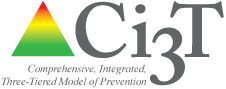 Ci3T Leadership Team: IMplementation Agenda	        <DATE>, <TIME> (2 hr)
Presenter: Session 2: Planning for Success: Monitoring and Communication
This session is available for members of Ci3T Leadership Teams.agendaWelcomePreparing to Collect Social Validity & Treatment Integrity DataUsing Screening Data to Inform Instruction: Considerations forPrimary (Tier 1) Prevention EffortsTeacher-Delivered, Low-Intensity SupportsSecondary (Tier 2) and Tertiary (Tier 3) SupportsFacilitating Clear Communication with StakeholdersCommunicating and Collaborating with yourDistrictCi3T Leadership TeamFaculty and Staff Students, Parents, and CommunityPreparing Implementation Reports to Support Data-informed Decision Making: Technology Training Part 2 – A sneak preview!Professional Learning OpportunitiesWrapping Up and Moving ForwardSESSION DESCRIPTIONIn this session, participants will learn how to interpret and share Ci3T implementation social validity and treatment integrity data to monitor Ci3T plan implementation and determine professional learning needs. Ci3T team members will review and interpret student screening data at the class, grade, team, and/or school levels with faculty and staff. Participants will discuss and make plans to use these data to inform instruction and supports. Session leaders will guide participants in the use of the team communication and collaboration tool to monitor priorities, activities, and progress. LEARNING OBJECTIVESInterpret school and student level data at the class, school, and district level to inform professional learning. Develop strategies for effective team meetings and communicating activities and data-based outcomes with all stakeholders to facilitate collaborative, high-performing learning environments.Future Professional learning Opportunties:a refers to sessions recommended for personnel supporting collection of Treatment Integrity data.please visit ci3t.org for inFOrmation and resources on these topicsDateTimeLocationTopicaPreparing Implementation Reports: Technology Training Part 2Using Your Data to Inform InstructionSupporting Student Success Across the TiersPlanning for the Year Ahead